Василий Семенцов,17.06.2015 Санкт-Петербург«ПОСЛЕДОВАТЕЛЬНОСТЬ КАК МЕРА ЗРЕЛОСТИ ЧЕЛОВЕКА»Одной из сложнейших задач воспитания и самосовершенствования современного человека является преодоление внутренних возрастных различий между физической половой, интеллектуальной и нравственной зрелостью. На каждом семилетнем витке своего развития каждый член информатизированного общества все более запутывается в сетях и социальных связях, сдерживающих нравственное взросление. Это происходит на фоне бурного и часто преждевременного полового и интеллектуального развития – так называемой акселерации. Чтобы наглядно представлять себе различия в степенях внутренней возрастной половой, интеллектуальной и нравственной зрелости, надо выбрать единый признак зрелого человека, одинаково ярко проявляющийся на физиологическом, умственном и нравственном уровнях жизненного выбора. В детстве все стремятся как можно быстрее повзрослеть и стать совершеннолетними во всех смыслах. В период старения – наоборот, преобладает стремление оставаться совершеннолетним, то есть «в полном расцвете сил», несмотря на возраст и состояние организма. Мерилом внутренней цельности и соответствия своему возрасту является такое свойство характера, как последовательность.  Последовательность - это отличительная черта практического поведения человека, в равной мере ярко проявляющееся и при удовлетворении физиологических потребностей, и в мышлении, и в обстоятельствах нравственного выбора. К примеру, если к 30 годам человек достиг должных высот в интеллектуальном развитии, но в сфере удовлетворения физиологических потребностей непоследовательно предается излишествам подобно подросткам, он не может быть признан зрелым. Другим проявлением инфантилизма, то есть недозрелости взрослых людей, является непоследовательность в сфере нравственного поведения, непорядочность, низость. Инфантильным следует также признать и туго соображающего человека, не имеющего представления о достижениях науки, культуры и искусства. Последовательным можно признать только того человека, который во всех проявлениях своей внутренней и внешней жизни следует однажды избранному единому образцу поведения.         Последование или, более отвлеченно, последовательность далее будем понимать буквально и конкретно. Это поступок или череда поступков, совершенных по следам того предшественника, который избран в качестве единого образца мужественного, умного и порядочного поведения. Там, где нет возможности «с другом пуд соли съесть», вместо наблюдения за уровнем последовательности человека можно опираться на выявление меры его готовности к совершению последовательных поступков. Чтобы выявить меру такой готовности, надо, прежде всего, установить, есть ли у человека представление о порядке следования по пути избранного им образца.   Слово последовательный   в современном русском языке сосуществует с заимствованиями из западноевропейских языков, происходящими от того же первоначального мыслеобраза: социализированный, ассоциированный. Сейчас много пишут и рассуждают о социуме, общественных ассоциациях – объединениях людей, следующих к какой-либо единой цели. Языковеды уделяют все более пристальное внимание словесным ассоциациям – последовательным цепочкам слов-откликов, отзывающихся во внутреннем мире слушателя на какое-либо слово-призыв. Определений и теорий, осмысляющих природу словесных ассоциаций настолько много, что вряд ли стоит углубляться в них в пределах статьи о степенях зрелости человека, определяемых путем измерения его последовательности. Для наших целей будет достаточно обратиться к научной этимологии и к коренному первообразу слова последование.  Это обращение важно для выяснения природы человеческой последовательности и зрелости, поскольку хранимые в древних корнях слов единые образы служат основой для восприятия слов современного языка. Язык – это, прежде всего, коренящаяся в глубокой древности вертикальная последовательная связь между многими поколениями предков и потомков. Плоды языкового развития народа – слова, словесные предложения и тексты представляют собой основную духовную пищу, воспитывающую каждого человека. Эта духовная пища произносится воспитателями и усваивается воспринимающими ее воспитанниками в виде устной или письменной речи. Следствием такого взаимного окормления и воспитания становится взаимопонимание между современниками. Процесс достижения взаимопонимания издревле называется в нашем языке общением, а успешный результат общения – обществом. Таким образом, современное российское общество – это порожденная и воспитанная (вскормленная) древним русским языком и народом общность нескольких новых поколений, объединенных на основе связи с общими предками. Иными словами, социальные «горизонтальные» связи между современниками вторичны и производны по отношению к основным вертикальным духовно-нравственным связям потомков с предками. Воспитание всех нас как детей-наследников своего Отечества происходит только от древних корней русского языка, в народной жизни.  В оторванном от древних этимологических корней речевом общении и в международной общественной жизни воспитываются только взрослые потребители – те, кто готов растрачивать свои наследственные дарования и народное достояние на модные развлечения. Производность общения и современного общества от древнего языка и народа, а также взаимосвязь коренной вертикали родства предков и потомков   с ветвенными горизонталями сотрудничества между современниками, лучше всего отражена в аллегории Креста Господня. Глава Адама, лежащая в основании Креста, - вдохновенный Богом источник, из которого были произнесены первые человеческие слова и произошел язык. Венец Спасителя Бога Слова Иисуса Христа – образ совершения подвига и совершенства, достигнутого после завершения жизни языка, народа и языковой личности. Распростертые руки – образ всеобъемлющего обладания миром, проповеди Слова по всей земле. Единый праязык человечества, исходивший от Адама, умер, но воскрес Спаситель, Евангельское благовестие Которого теперь проповедуется по всей Земле. Крест Господень – Древо Жизни на Земле. Воскрешенные Христом древние корни и смыслы святых слов человеческого языка теперь составляют Евангельскую основу для благодатного и благополучного речевого общения и осмысления высказываний. Для примера осмыслим на основе научной этимологии и воскрешаемых Евангелием древних корней ключевое слово данной статьи: последование.Приставочный корень по- в слове последование этимологически восходит к образу пространственного нахождения цели за пределами видимости – по ту сторону видимого пути. Тот, кто стремится достичь цели, должен идти, глядя на следы, оставленные его проводником: потомки поколение за поколением следуют за своими предками-первопроходцами. Предыдущие поколения прокладывают жизненный путь для последующих. Предыдущие здесь – первые и главные, а последующие – последние и находящиеся в послушании. На древний корнесловный образ, скрытый в приставке по-, достаточно образно указывает «Школьный этимологический словарь» Н. Шанского: «ПО. Общеславянское индоевропейского характера. Первоначальное значение – «за», «после». См. поздний. ... ПОЗДНИЙ. Общеславянское. Суффиксальное производное от поздъ «поздний» ... От той же основы, что и латинское post «после», албанское pas «после, следом» и т.д. Д в поздъ является суффиксом (ср. под, над, зад и др.) ([1], с. 239, 242). Поскольку слово поздний приобрело свое временное значение уже в поздние времена, развивая этимологию Н.Шанского можно легко восстановить первоначальный пространственный корнесловный образ: по- это, буквально, находящееся позади. С точки зрения нашего языка и народа, все без исключения потомки и последователи по сути не могут быть передовыми людьми по отношению к своим предкам и предводителям, поскольку они находятся позади них(!). Так утверждает наш древний и неизменный в своих этимологических корнях славяно-русский язык. С этим утверждением, как следует из процитированного словаря, согласны и иные языки. Для убедительности обратимся к англоязычному онлайновому этимологическому словарю Д. Харпера: «post- word-forming element meaning "after," from Latin post "behind, after, afterward," from *pos-ti (cognates: Arcadian pos, Doric poti "toward, to, near, close by;" Old Church Slavonic po "behind, after," pozdu "late;" Lithuanian pas "at, by"), from PIE *apo- (cognates: Greek apo "from," Latin ab "away from" see apo-). Перевод: «пост- словообразующий элемент, означающий «после», из латинского пост «сзади, после, потом», из *пос-ти (соответствует: аркадскому пос, дорическому поти «по направлению к, рядом, поблизости»; старому церковнославянскому по «сзади, после», поздъ «поздно», литовскому пас «около, после»), из праиндоевропейского *апо- (соответствует греческому апо «от, из», латинскому аб «вдали от», см. апо-) ([2], http://www.etymonline.com/index.php?term=post). Евангельский корнесловный образ, воскресивший служебное слово и приставку по в первоначальном промыслительном значении, раскрывается в речи самого Иисуса Христа, обращенной к его современникам. В конце завершающей главы евангелия от Иоанна читаем строки о призвании апостола Петра: «Сие же рече, назнаменуя, коею смертию прославит Бога. И сия рек, глагола ему иди по мне. Обращься же Петр виде ученика, егоже любляше Иисус, вослед идуща, иже и возлеже на вечери на перси его и рече Господи, кто есть предаяи тя. Сего видев Петр, глагола Иисусови: Господи, сеи же что. Глагола ему Иисус: аще хощу, да тои пребывает, дондеже прииду, что к тебе, ты по мне гряди» (От Иоанна, 21:19-22). Современный перевод: «Сказал же это, давая разуметь, какою смертью Петр прославит Бога. И, сказав сие, говорит ему: иди за Мною. Петр же, обратившись, видит идущего за ним ученика, которого любил Иисус и который на вечери, приклонившись к груди Его, сказал: Господи! кто предаст Тебя? Его увидев, Петр говорит Иисусу: Господи! а он что? Иисус говорит ему: если Я хочу, чтобы он пребыл, пока приду, что тебе до того? ты иди за Мною».В церковнославянском тексте Евангелия словосочетание по мне в речи Иисуса Христа повторяется довольно часто, и всегда в одном и том же значении: «последование». Христос – пастырь своих овец, предводитель спасаемого Им человечества. «и егда своя овцы ижденет, пред ними ходит: и овцы по нем идут, яко ведят глас его: по чуждем же не идут, но бежат от него, яко не знают чуждаго гласа» (От Иоанна, 10:4-5). Перевод: «И когда выведет своих овец, идет перед ними; а овцы за ним идут, потому что знают голос его». Таким образом, Евангелие в сочетании с этимологией придает служебному слову и приставке по- высший непреходящий переносный смысл: по-следование есть следование по пути спасения души, проложенному и указанному нам Иисусом Христом, послушание Гласу Божию внутри нас, исполнение Евангельских заповедей блаженства, в которых открывается Воля Божия. «Глагола ему фома: Господи, не вемы, камо идеши: и како можем путь ведети?  Глагола ему Иисус: аз есмь путь и истина и живот: никтоже приидет ко Отцу, токмо мною» (От Иоанна 14:5,6). 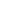 Второй и основной корень слова последование – след также имеет свою древнюю этимологию и многократно встречается в тексте церковнославянского Евангелия наших предков.  Древний образ, к которому восходит этот корень, порождается сочетанием представления о соединении, связи (приставочный корень съ-) и представления о легком продвижении, скольжении (-ле(й) с суффиксом –дъ). К этому же корнесловному образу ученые возводят английское слово sledge «сани». В словаре Н. Шанского указано, что первоначальным было значение «след от саней» ([1], с. 293). Образ плавного и легкого следования за той силой, с которой ты связан, которая буквально тянет тебя за собой, - это, пожалуй, наиболее близкое к научной этимологии этого слова представления. Будь то следователь, следопыт, или просто следующий куда-либо человек, он всегда ведомый, всегда увлекаемый какой-либо предшествующей ему силой, с которой он связан. Сочетание древних корнесловных образов по- как «позади» и -след как «легкое скольжение за той силой, к которой привязан» порождает единое представление о последовании. Образец последования - это жизненный путь ведомого человека, который послушно и без сопротивления исполняет высшую волю своего предводителя. К примеру, пушкинский Онегин, «ученый малый, но педант», на протяжении всей своей жизни был в высшей степени последовательным рабом своего кумира – общественного мнения. Именно эта высшая для него сила, «пружина чести», сначала удержала его от ответной любви к Татьяне, затем принудила с легкостью застрелить своего единственного друга Ленского, затем – заставила влюбиться в светскую львицу и жену своего приятеля, попробовать совратить ее. Педантичная последовательность далеко не всегда является неоспоримым достоинством. Можно быть последовательным подлецом, вором, лжецом.   Степень порядочности, благородства и достоинства последовательного человека зависит не от него самого, а от того предводителя и пастыря, чьим последователем он является. Высший смысл и образец достойного поведения, называемого словами с этимологическим корнем след, открывается в Евангелии.Корень след содержится во многих словах церковнославянского Евангелия. К примеру: «Блажени кротцыи: яко тии наследят землю» (От Матфея, 5:5); «Тогда отвещав петр рече ему: се, мы оставихом вся и вслед тебе идохом: что убо будет нам?  Иисус же рече им: аминь глаголю вам, яко вы шедшии по мне, в пакибытие, егда сядет Сын человеческий на престоле славы своея, сядете и вы на двоюнадесяте престолу, судяще обеманадесяте коленома Израилевома» (от Матфея, 19:27-28); «Тогда речет царь сущым одесную его: приидите, благословеннии Отца моего, наследуйте уготованное вам царствие от сложения мира» (от Матфея, 25:34); «И се суть последнии, иже будут перви, и суть первии, иже будут последни» (от Луки, 13:30). Интересно, что уже упомянутый антипод кротких христиан, пушкинский Онегин был «наследник всех своих родных». Вступив в права наследника земных благ, он отрекся от главного духовного наследия, составляющего смысл существования человека – от уготованного всем нам блаженства в Царствии Небесном. «Но я не создан для блаженства, ему чужда душа моя» (А.Пушкин, «Евгений Онегин», глава 4, строфа 14).  Евангельский смысл, содержащийся в корне слова след, полностью противоположен литературным и житейским образцам «модных тиранов» и «роковых искусителей» вроде Онегина. Последование в высшем смысле этого слова представляет собой уподобление человека Иисусу Христу как во внутренней, так и во внешней жизни: «Приидите ко мне вси труждающиися и обремененнии, и аз упокою вы: возмите иго мое на себе и научитеся от мене, яко кроток есмь и смирен сердцем: и обрящете покой душам вашим: иго бо мое благо, и бремя мое легко есть» (от Матфея, 11:28).